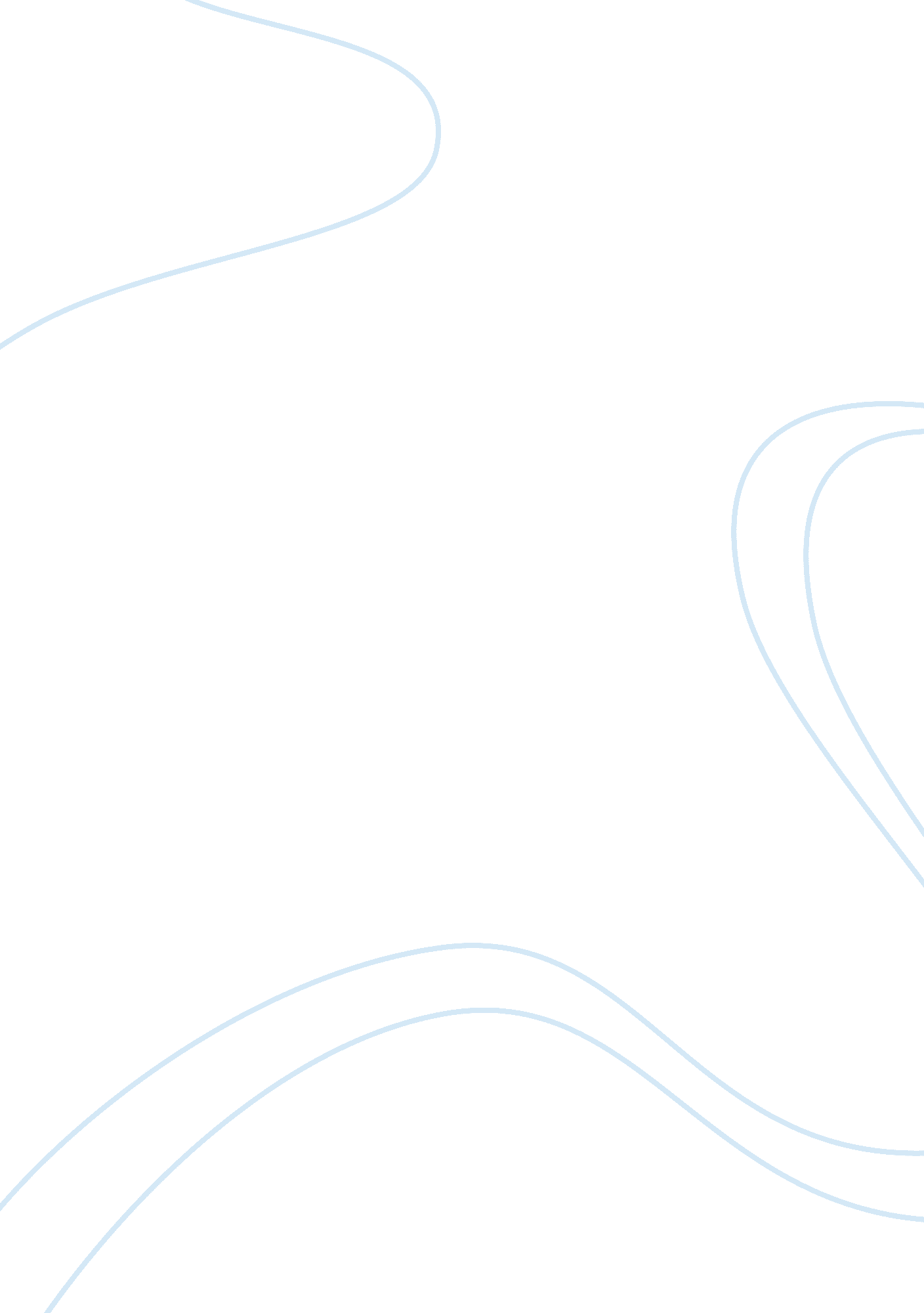 Peter doigArt & Culture, Artists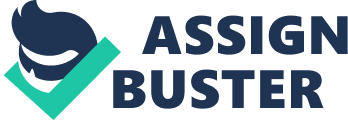 Maracas The artist of this canvas painting is Peter Doig and it measures 297 by 200mm. The image is hereby showcased at Gavin Browns’ enterprise in New York. The Maracas work seems to be a combination of many paintings. There is a green landscape in the background. In addition, there are two palm trees and a slightly blue sky in the backdrop. A lone man stands on what seems as audio music systems. It is essential to highlight that music systems occur in layers of three. The solitary figure and the magnanimous audio system seem to contrast in meaning because the speakers manifest a party life while the lone figure projects a reflective pose. However, since the lone character places one’s hands in the pockets, it seems he is in a relaxed mood. This painting, therefore, depicts the lifestyle of a stranger in a probably coastal highland. The figure seems to romanticize the landscape and the easy lifestyle that it absorbs meditatively. The palm trees and the green background invoke a certain form of spirituality that the figure enjoys. 
The painting somehow directs one’s attention to the solitary figure that seems to enjoy an environment in which one feels an outsider. The lone figure is seemingly an outdoor person who would enjoy his company while outside. In addition, the figure appears as if it is yearning to belong to the party life in as much it is distracted by thoughts that are not immediate to the environment. More essentially, the figure stands on a higher ground that makes it noticeable for surrounding individuals. 
Works cited 
Peter Doig (2008). Maracas. Gavin Brown’s enterprise. 